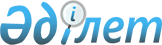 Об утверждении лимитов на пользование животным миром на сезон охоты 1998 годаПостановление Правительства Республики Казахстан от 10 июля 1998 г. N 654



          В соответствии с Законом Республики Казахстан  
 Z933300_ 
  "Об охране,
воспроизводстве и использовании животного мира" Правительство
Республики Казахстан ПОСТАНОВЛЯЕТ:




          Утвердить лимиты на пользование животным миром на сезон охоты
1998 года согласно приложениям 1-3.





     Премьер-Министр
   Республики Казахстан

                                            Приложение 1



                                   к постановлению Правительства
                                        Республики Казахстан
                                      от 10 июля 1998 г. N 654              
                                                                               654











                        Численность и лимит добычи охотничьих видов




        копытных животных и медведя на сезон охоты 1998 года
                                                         (голов)
---------------------------------------------------------------------
 N !Наименование!                Виды животных
п/п!областей    !----------------------------------------------------
   !            !   Лось     ! Благородный  ! Косуля     !  Кабан
   !            !            !    олень     !            !
   !            !------------!--------------!------------!-----------
   !            !чис- !лимит !числен-!лимит !чис- !лимит !чис-!лимит
   !            !лен- !добычи!ность  !добычи!лен- !добычи!лен-!добычи
   !            !ность!      !       !      !ность!      !ность!
---------------------------------------------------------------------
 1. Акмолинская    186    18                   427   40
 2. Актюбинская     20                         183   26    463   85
 3. Алматинская                 3100    108   2900  290   3373  270
 4. Атырауская                                             353   22
 5. Восточно-
    Казахстанская 1310    80    2100    200   7800  780   1140  110
 6. Жамбылская                                 972   80    585   58
 7. Западно-
    Казахстанская  117     7                  1149  102   1272  182
 8. Карагандинская  23                         180   10    367   50
 9. Кызылординская                                         736   50
10. Костанайская   255    20                  3712  120    793   90
11. Мангистауская                                          327   30
12. Павлодарская   157     6                  1123   45
13. Северо-
    Казахстанская  323           984     59   8015  511    360   45
14. Южно-
    Казахстанская                              250   17   1000  170
--------------------------------------------------------------------
     ИТОГО        2391   131    6184    367  26711 2021  10769 1162
 Процент изъятия         5,5            5,9         7,5        10,8

     Продолжение таблицы
---------------------------------------------------------------------
 N !Наименование !                Виды животных
п/п!областей     !---------------------------------------------------
   !             !    Сибирский     !    Кабарга     !   Медведь
   !             !   горный козел   !                !
   !             !------------------!----------------!---------------
   !             !численность!лимит !числен-!лимит   !числен-!лимит
   !             !           !добычи!ность  !добычи  !ность  !добычи
---------------------------------------------------------------------
 1. Акмолинская
 2. Актюбинская
 3. Алматинская      11818     650
 4. Атырауская
 5. Восточно-
    Казахстанская      800      80     300      15     1300    65
 6. Жамбылская         935      50
 7. Западно-
    Казахстанская
 8. Карагандинская
 9. Кызылординская
10. Костанайская
11. Мангистауская
12. Павлодарская
13. Северо-
    Казахстанская
14. Южно-
    Казахстанская      800     120
--------------------------------------------------------------------
     ИТОГО           14353     900     300      15     1300    65
 Процент изъятия               6,2               5              5

                                            Приложение 2



                                   к постановлению Правительства
                                        Республики Казахстан
                                      от 10 июля 1998 г. N 654











                            Численность и лимит добычи пушных зверей




                      на сезон охоты 1998 года
                                                      (тыс.особей)
--------------------------------------------------------------------
    Наименование  !    Сурок      !    Ондатра    !     Соболь
    областей      !---------------!---------------!-----------------
                  !числен-!лимит  !числен-!лимит  !числен-!лимит
                  !ность  !добычи !ность  !добычи !ность  !добычи
--------------------------------------------------------------------
Акмолинская         742,0    32,7   10,7    1,05
Актюбинская
Атырауская                          41,9    10,0
Алматинская          61,0     6,1   61,1    14,8
Восточно-
Казахстанская       100,8    10,0   30,0    10,0     2,5     0,5
Жамбылская                          18,7     5,3
Карагандинская      371,5    22,0    9,8     2,5
Костанайская        119,5    11,8   13,6     4,12
Павлодарская         73,3     3,2
Северо-
Казахстанская        39,8     4,0   22,7     6,4
Южно-
Казахстанская                        1,5
   ИТОГО           1507,9    89,8  210,0    54,17    2,5     0,5
Процент изъятия               5,9           25,8             20

                                            Приложение 3



                                   к постановлению Правительства
                                        Республики Казахстан
                                      от 10 июля 1998 г. N 654











                                                Численность и лимит




                        добычи пернатой дичи
                      на сезон охоты 1998 года
                                                      (тыс.особей)
--------------------------------------------------------------------
     Наименование     !        Глухарь      !       Фазан
     областей         !---------------------!-----------------------
                      !численность!лимит    !численность !лимит
                      !           !добычи   !            !добычи
--------------------------------------------------------------------
     Алматинская                                 59,0        6,5
     Восточно-
     Казахстанская         2,7       0,27
     Жамбылская                                  21,6        5,4
     Кызылординская                              13,9        2,0
     Северо-
     Казахстанская         0,7       0,03
     Южно-
     Казахстанская                               20,0        2,6
     ИТОГО                 3,4       0,3        114,5       16,5
     Процент изъятия                 8,8                    14,4
      
      


					© 2012. РГП на ПХВ «Институт законодательства и правовой информации Республики Казахстан» Министерства юстиции Республики Казахстан
				